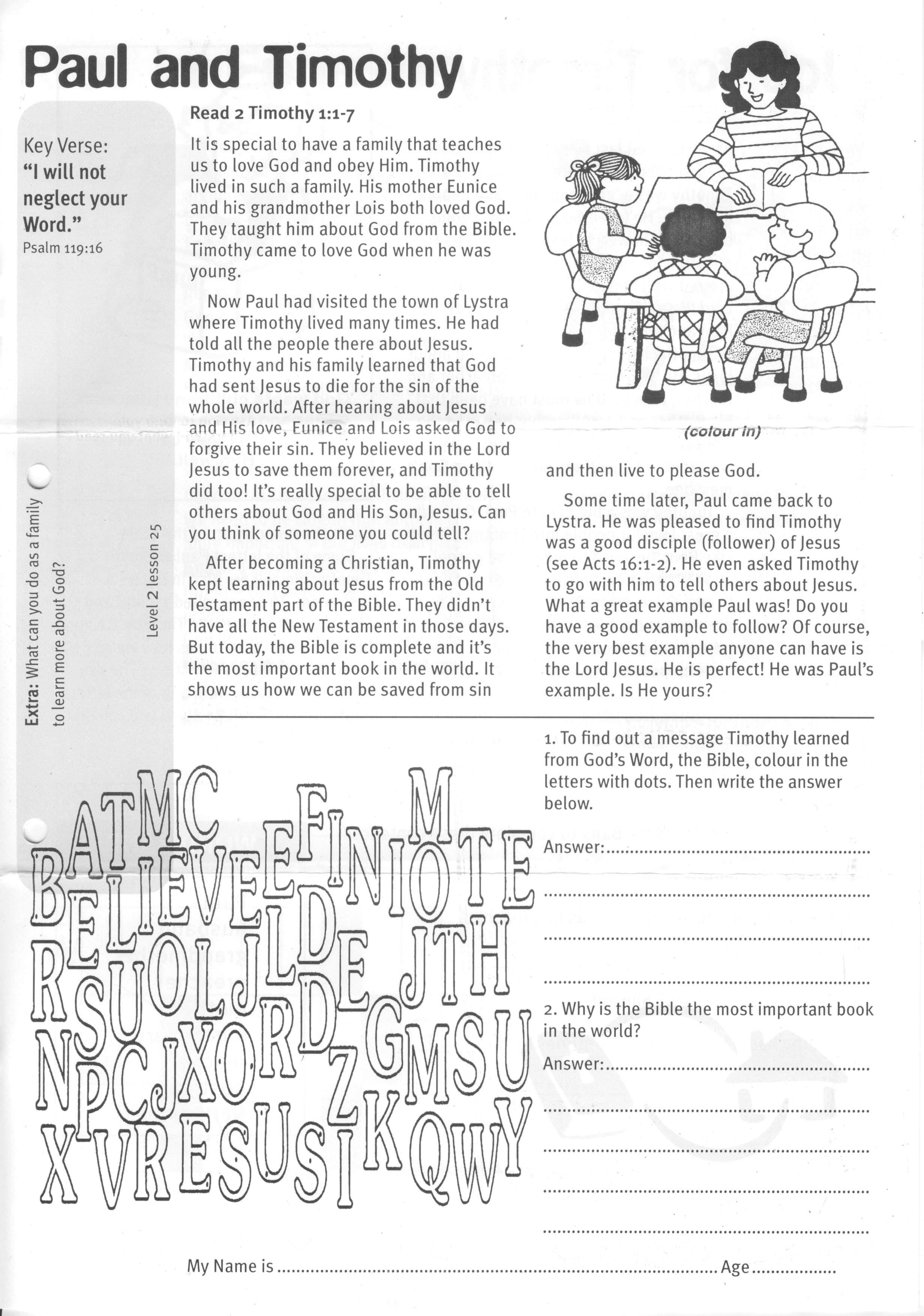 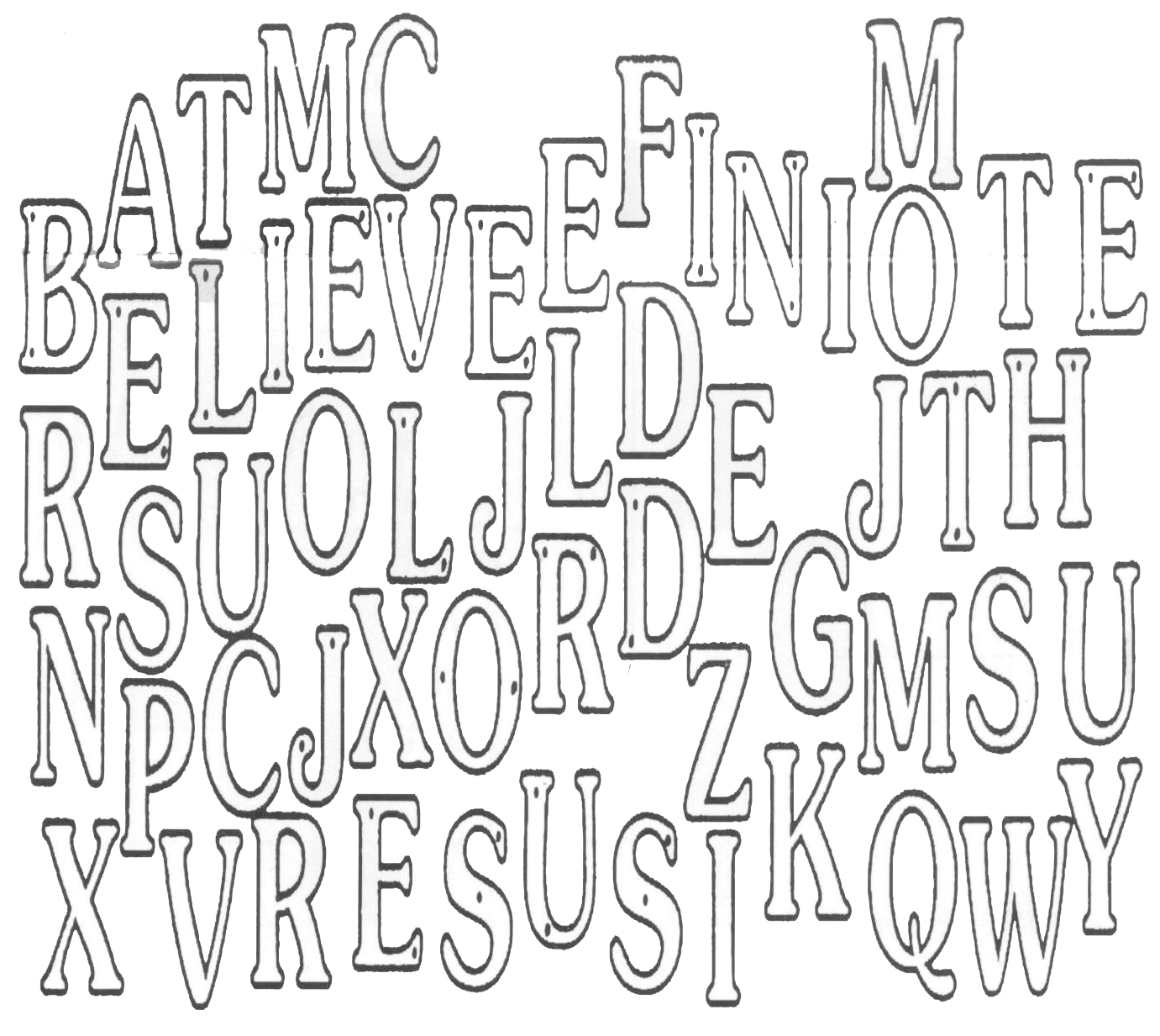 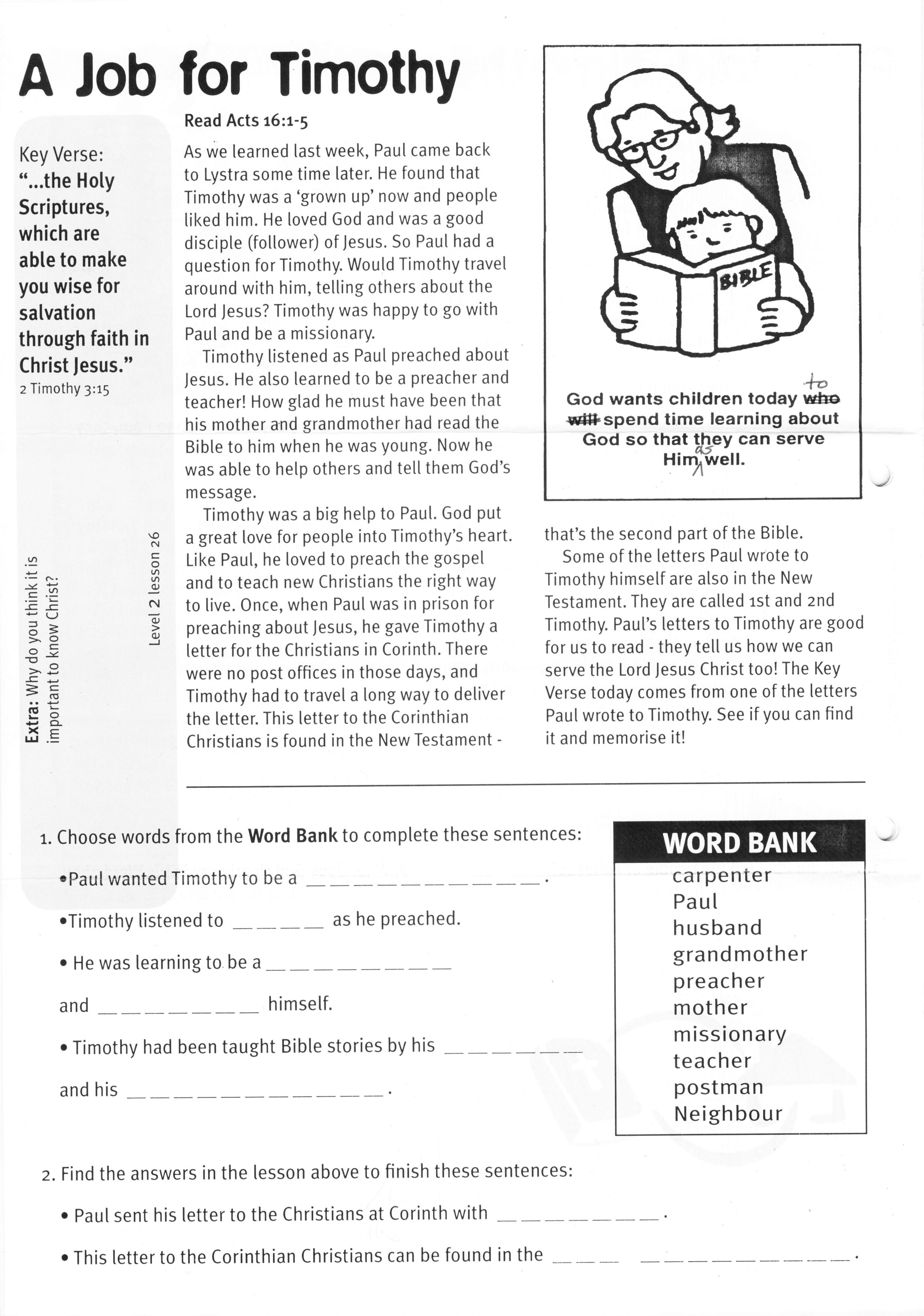 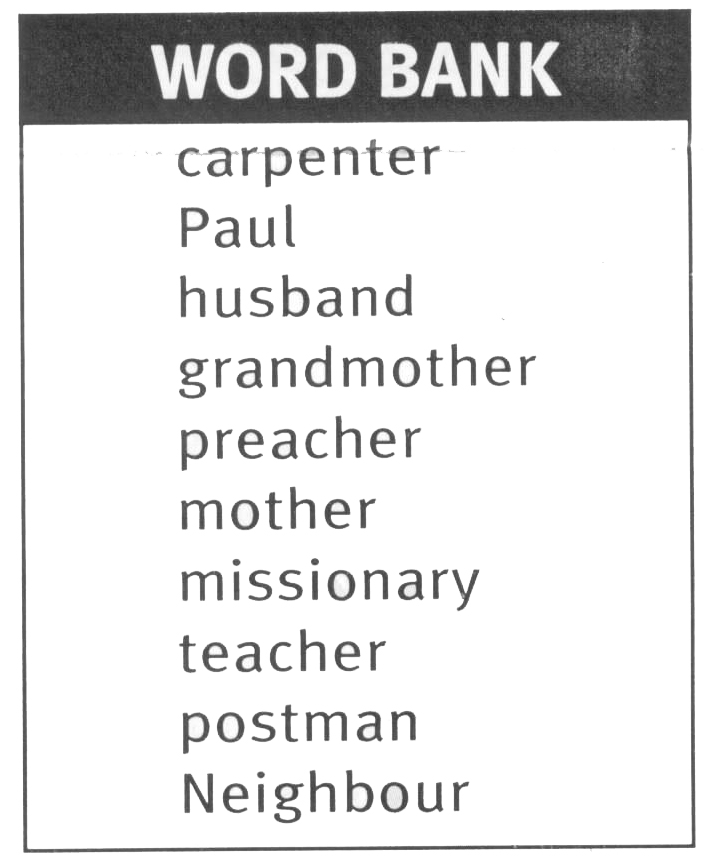 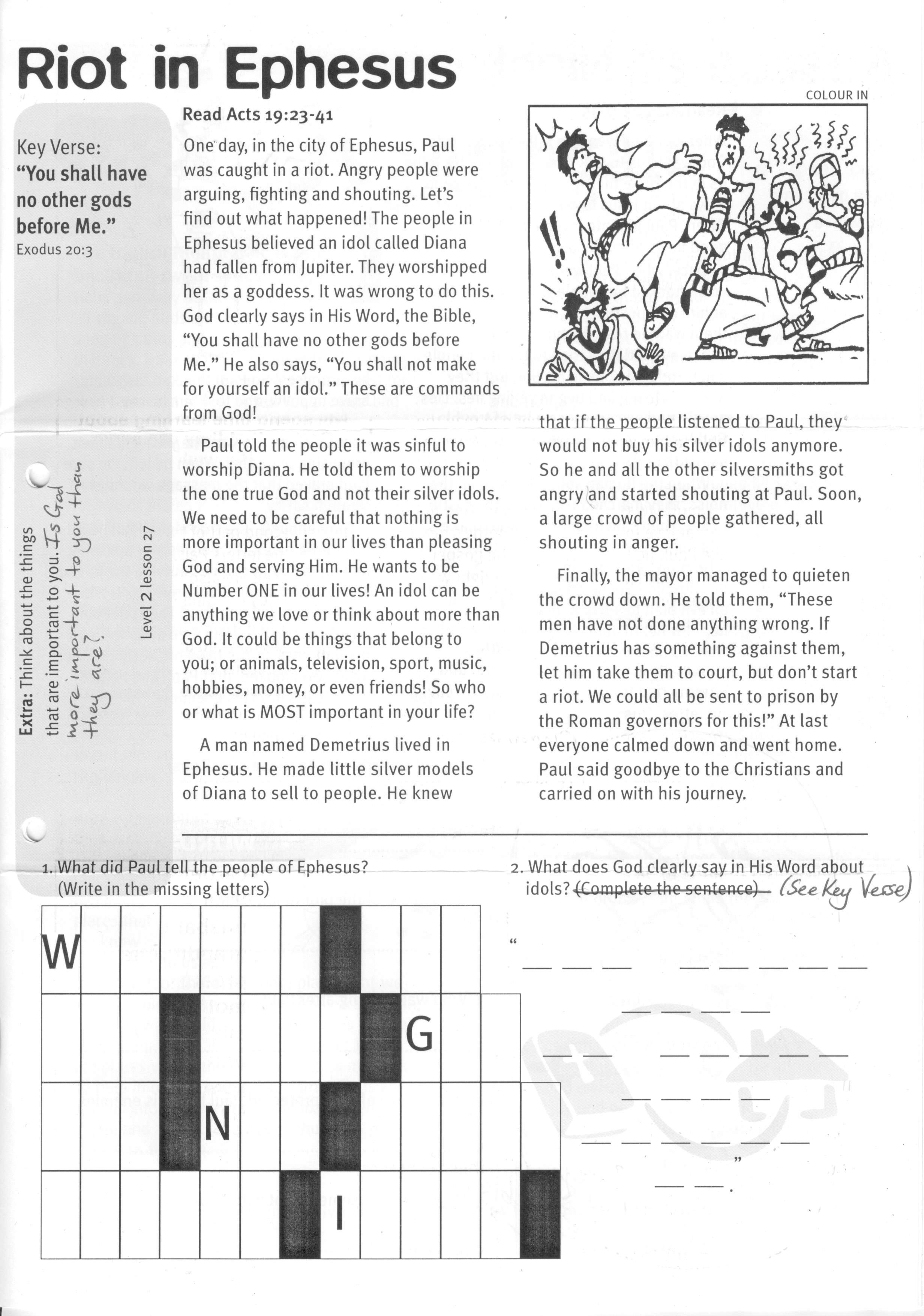 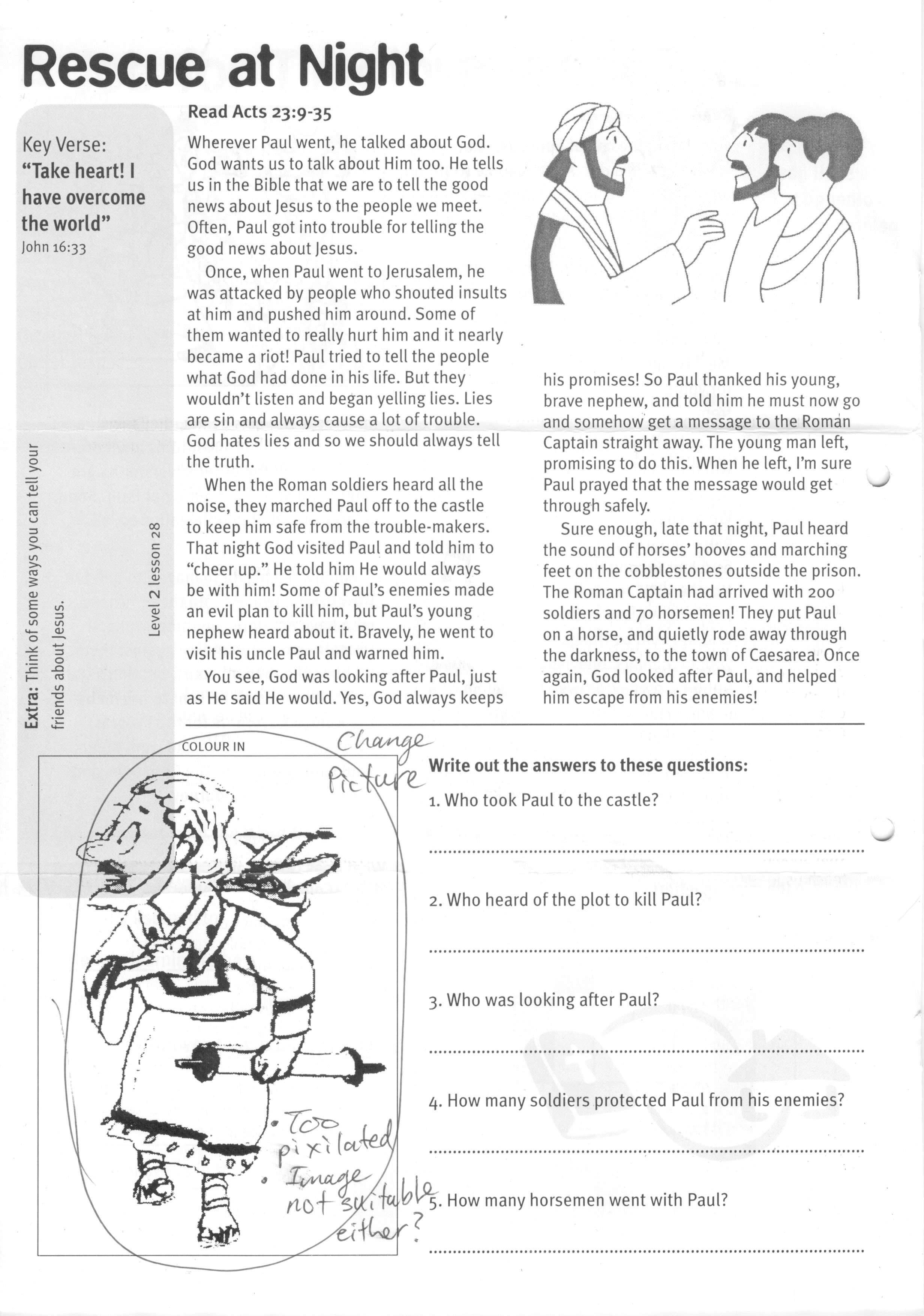 1003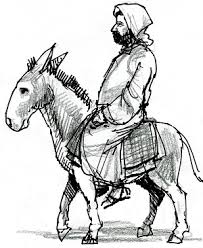 WGNI